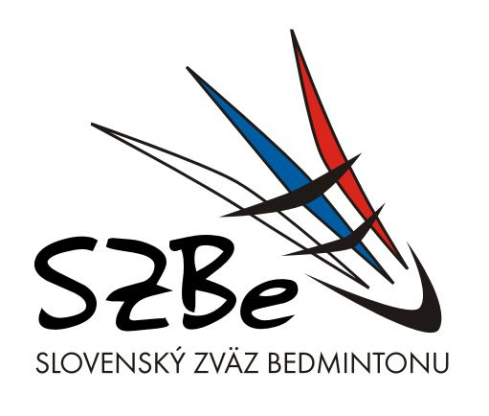                       zápis o stretnutí zmiešaných družstievv bedmintonesúťaž: IV.liga zmiešaných družstiev SR Západ, sk.Sever 	miesto: Ilava 	dátum: 26.10.2014Pripomienky: 	____________________________________________________________________________________			____________________________________________________________________________________                      zápis o stretnutí zmiešaných družstievv bedmintonesúťaž: IV.liga zmiešaných družstiev SR Západ, sk.Sever 	miesto: Ilava 	dátum: 26.10.2014Pripomienky: 	____________________________________________________________________________________			____________________________________________________________________________________                      zápis o stretnutí zmiešaných družstievv bedmintonesúťaž: IV.liga zmiešaných družstiev SR Západ, sk.Sever 	miesto: Ilava 	dátum: 26.10.2014Pripomienky: 	____________________________________________________________________________________			____________________________________________________________________________________Domáci: TJ Sokol Ilava BDomáci: TJ Sokol Ilava BHostia: BK Racquets Púchov B1.set2.set3.setkošíkysetybody1.DMMichal DomanMichal DomanMilan Loduha21:1614:2121:1156:482:11:02.DMMiroslav MackoMiroslav MackoJaroslav Čibenka21:1521:1642:312:01:03.DMOndrej RodnýOndrej RodnýPeter Čibenka21:1513:2116:2150:571:20:1DŽLucia MelišováLucia MelišováZuzana Rábiková21:1721:1142:282:01:01.ŠMMichal Doman / Miroslav MackoMichal Doman / Miroslav MackoMilan Loduha / Daniel Filip21:1720:2215:2156:601:20:12.ŠMJán Klačko / Marián ŠlesarikJán Klačko / Marián ŠlesarikJaroslav Čibenka / Peter Čibenka21:1817:2121:1859:572:11:0ŠŽJana Horáková / Gabriela ŠlesarikováJana Horáková / Gabriela ŠlesarikováSlávka Jágriková / Mária Hesková21:1121:1442:252:01:0MIXOndrej Rodný / Gabriela ŠlesarikováOndrej Rodný / Gabriela ŠlesarikováDaniel Filip / Zuzana Rábiková11:2116:2127:420:20:1víťaz:víťaz:TJ Sokol Ilava BTJ Sokol Ilava B374:34812:85:3vedúci domáceho družstvavrchný rozhodcavedúci družstva hostíJán KlačkoJán Klačko Peter VojtekDomáci: BK Racquets Púchov ADomáci: BK Racquets Púchov AHostia: BK Racquets Púchov B1.set2.set3.setkošíkysetybody1.DMFilip KumičákFilip KumičákMilan Loduha21:1321:1842:312:01:02.DMTomáš ValášekTomáš ValášekJaroslav Čibenka21:1221:1542:272:01:03.DMJaroslav MichalkaJaroslav MichalkaPeter Čibenka21:1221:1242:242:01:0DŽĽubomíra RemencováĽubomíra RemencováMária Hesková22:2021:543:252:01:01.ŠMFilip Kumičák / Kamil KučiakFilip Kumičák / Kamil KučiakMilan Loduha / Daniel Filip21:1821:1042:282:01:02.ŠMTomáš Valášek / Jaroslav MichalkaTomáš Valášek / Jaroslav MichalkaJaroslav Čibenka / Peter Čibenka21:1818:2121:1860:572:11:0ŠŽZdenka Hulínová / Katarína TekeľováZdenka Hulínová / Katarína TekeľováSlávka Jágriková / Zuzana Rábiková21:1410:2121:1552:502:11:0MIXKamil Kučiak / Zdenka HulínováKamil Kučiak / Zdenka HulínováDaniel Filip / Slávka Jágriková21:1021:1442:242:01:0víťaz:víťaz:BK Racquets Púchov ABK Racquets Púchov A365:26616:28:0vedúci domáceho družstvavrchný rozhodcavedúci družstva hostíMiloslav ČuntalaJán Klačko Peter VojtekDomáci: TJ Sokol Ilava BDomáci: TJ Sokol Ilava BHostia: BK Racquets Púchov A1.set2.set3.setkošíkysetybody1.DMMichal DomanMichal DomanMiloslav Čuntala3:215:218:420:20:12.DMMiroslav MackoMiroslav MackoTomáš Valášek14:2111:2125:420:20:13.DMOndrej RodnýOndrej RodnýJaroslav Michalka22:2415:2137:450:20:1DŽLucia MelišováLucia MelišováĽubomíra Remencová16:218:2124:420:20:11.ŠMMichal Doman / Miroslav MackoMichal Doman / Miroslav MackoMiloslav Čuntala / Filip Kumičák8:2115:2123:420:20:12.ŠMJán Klačko / Marián ŠlesarikJán Klačko / Marián ŠlesarikTomáš Valášek / Jaroslav Michalka14:2111:2125:420:20:1ŠŽJana Horáková / Gabriela ŠlesarikováJana Horáková / Gabriela ŠlesarikováĽubomíra Remencová / Katarína Tekeľová11:2115:2126:420:20:1MIXOndrej Rodný / Lucia MelišováOndrej Rodný / Lucia MelišováKamil Kučiak / Zdenka Hulínová11:2116:2127:420:20:1víťaz:víťaz:BK Racquets Púchov ABK Racquets Púchov A195:3390:160:8vedúci domáceho družstvavrchný rozhodcavedúci družstva hostíJán KlačkoJán Klačko Miloslav Čuntala